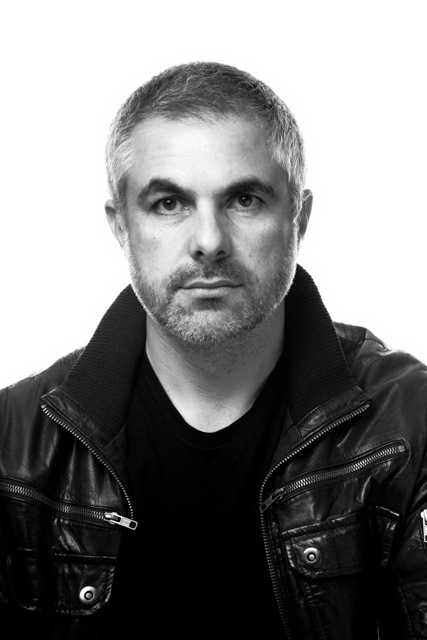 Jorge SimãoFotógrafo de formação, curso feito no IADE em Lisboa e fotojornalista durante 22 anos no semanário Expresso.  Durante 3 anos fui coordenador da secção sabores da Revista do Expresso trabalhando com os chefes de cozinha portugueses e internacionais a trabalharem em Portugal.Sou co-autor dos livros de gastronomia , como Sushi em Casa  do Chef Paulo Morais , do Chef Miguel Castro Silva e mais recentemente os 100 melhores azeites de Portugal com o critico Edgardo Pacheco com a colaboração de 25 chefes e as suas receitas .Colaboro neste momento com a Noticias Magazine a Evasões , Volta ao Mundo e a revista Cristina além da Wine Inthusiast americana.Formador nas escolas Restart e World Academy , nas 
áreas de Retrato, Fotojornalismo e FoodPhotography.Premiado por duas vezes com o prémio Gazeta em fotojornalismo , Prémio  Visão, Prémio Fujifilm e Prémio Internacional Luis Valtuena.Co-autor e produtor com a Filipa Martins do evento Queijo Serra da Estrela à Chef .